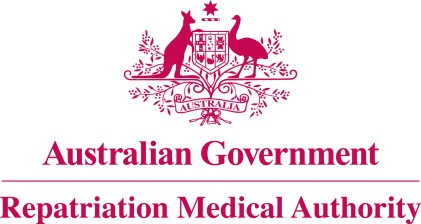 Statement of PrinciplesconcerningALLERGIC CONTACT DERMATITIS
(Reasonable Hypothesis) (No. 1 of 2021)The Repatriation Medical Authority determines the following Statement of Principles under subsection 196B(2) of the Veterans' Entitlements Act 1986.Dated	24 December 2020Contents1	Name	32	Commencement	33	Authority	34	Repeal	35	Application	36	Definitions	37	Kind of injury, disease or death to which this Statement of Principles relates	38	Basis for determining the factors	49	Factors that must exist	410	Relationship to service	511	Factors referring to an injury or disease covered by another Statement of Principles	5Schedule 1 - Dictionary	61	Definitions	6NameThis is the Statement of Principles concerning allergic contact dermatitis (Reasonable Hypothesis) (No. 1 of 2021).Commencement	This instrument commences on 25 January 2021.AuthorityThis instrument is made under subsection 196B(2) of the Veterans' Entitlements Act 1986.RepealThe Statement of Principles concerning allergic contact dermatitis No. 112 of 2011 (Federal Register of Legislation No. F2011L01750) made under subsection 196B(2) of the VEA is repealed. ApplicationThis instrument applies to a claim to which section 120A of the VEA or section 338 of the Military Rehabilitation and Compensation Act 2004 applies.DefinitionsThe terms defined in the Schedule 1 - Dictionary have the meaning given when used in this instrument.Kind of injury, disease or death to which this Statement of Principles relatesThis Statement of Principles is about allergic contact dermatitis and death from allergic contact dermatitis.Meaning of allergic contact dermatitisFor the purposes of this Statement of Principles, allergic contact dermatitis:means inflammation of an area of the skin from exposure to an allergen that has been applied to the same area of skin; and	is a cell-mediated delayed-type hypersensitivity reaction due to contact with a substance to which the individual has previously been sensitised; andincludes allergic contact dermatitis that is due to cutaneous exposure from airborne allergens; andexcludes:	atopic dermatitis (eczema);	irritant contact dermatitis;local skin hypersensitivity associated with metal implants;photocontact dermatitis;systemic allergic dermatitis; andurticaria.Note: Allergic contact dermatitis typically presents as an eczema-like rash on skin exposed to the allergen, including the skin of the lips (allergic contact cheilitis), around the mouth and the eyelids.While allergic contact dermatitis attracts ICD-10-AM code L23, in applying this Statement of Principles the meaning of allergic contact dermatitis is that given in subsection (2).For subsection (3), a reference to an ICD-10-AM code is a reference to the code assigned to a particular kind of injury or disease in The International Statistical Classification of Diseases and Related Health Problems, Tenth Revision, Australian Modification (ICD-10-AM), Tenth Edition, effective date of 1 July 2017, copyrighted by the Independent Hospital Pricing Authority, ISBN 978-1-76007-296-4.Death from allergic contact dermatitisFor the purposes of this Statement of Principles, allergic contact dermatitis, in relation to a person, includes death from a terminal event or condition that was contributed to by the person's allergic contact dermatitis.Note: terminal event is defined in the Schedule 1 - Dictionary.Basis for determining the factorsThe Repatriation Medical Authority is of the view that there is sound medical-scientific evidence that indicates that allergic contact dermatitis and death from allergic contact dermatitis can be related to relevant service rendered by veterans, members of Peacekeeping Forces, or members of the Forces under the VEA, or members under the MRCA.Note: MRCA, relevant service and VEA are defined in the Schedule 1 - Dictionary.Factors that must existAt least one of the following factors must as a minimum exist before it can be said that a reasonable hypothesis has been raised connecting allergic contact dermatitis or death from allergic contact dermatitis with the circumstances of a person's relevant service:having the affected area of skin exposed to an allergen within the two weeks before the clinical onset of allergic contact dermatitis;Note 1: allergen is defined in the Schedule 1 - Dictionary.	 Note 2: The initial sensitising exposure to an allergen may be either systemic or cutaneous and may have occurred months to years before the re-exposure that has resulted in the contact dermatitis.Note 3: Cross-sensitisation may occur between allergens.having the affected area of skin exposed to an allergen within the two weeks before the clinical worsening of allergic contact dermatitis;Note 1: allergen is defined in the Schedule 1 - Dictionary.	 Note 2: The initial sensitising exposure to an allergen may be either systemic or cutaneous and may have occurred months to years before the re-exposure that has resulted in the contact dermatitis.Note 3: Cross-sensitisation may occur between allergens.inability to obtain appropriate clinical management for allergic contact dermatitis.Relationship to serviceThe existence in a person of any factor referred to in section 9, must be related to the relevant service rendered by the person.The factors set out in subsections 9(2) to 9(3) apply only to material contribution to, or aggravation of, allergic contact dermatitis where the person's allergic contact dermatitis was suffered or contracted before or during (but did not arise out of) the person's relevant service. Factors referring to an injury or disease covered by another Statement of PrinciplesIn this Statement of Principles:if a factor referred to in section 9 applies in relation to a person; and that factor refers to an injury or disease in respect of which a Statement of Principles has been determined under subsection 196B(2) of the VEA;then the factors in that Statement of Principles apply in accordance with the terms of that Statement of Principles as in force from time to time.Schedule 1 - Dictionary  Note:	 See Section 6DefinitionsIn this instrument:allergen means a substance which, when present in an area of skin, is capable of producing an immune response and inflammation. Examples of allergens include:balsam of Peru (found in topical medicines such as haemorrhoid 	ointment and personal care products);	basic red dye in socks or flame retardant material;	bufexamac (a nonsteroidal anti-inflammatory drug found in first 	aid creams);	chromium in cement or boots;	disperse dyes in uniforms;	epoxy resin in flying masks or araldite adhesive;	formaldehyde or formaldehyde releasers (including quaternium-	15);	fragrances (found in personal care products and disinfectants);	fuels or oils;	nickel in uniform buttons;rubber accelerators (including thiurams in gloves);	tea tree oil; 	topical benzocaine; and 	topical neomycin.allergic contact dermatitis—see subsection 7(2).	MRCA means the Military Rehabilitation and Compensation Act 2004.relevant service means:operational service under the VEA; peacekeeping service under the VEA; hazardous service under the VEA; British nuclear test defence service under the VEA;warlike service under the MRCA; ornon-warlike service under the MRCA.Note: MRCA and VEA are also defined in the Schedule 1 - Dictionary.terminal event means the proximate or ultimate cause of death and includes the following:	pneumonia;	respiratory failure;	cardiac arrest;	circulatory failure; or	cessation of brain function.VEA means the Veterans' Entitlements Act 1986The Common Seal of the
Repatriation Medical Authority
was affixed to this instrument
at the direction of:Professor Nicholas Saunders AOChairperson